FAKTOR-FAKTOR YANG MEMPENGARUHI TINGKAT KEPATUHAN WAJIB PAJAK (STUDI KASUS WAJIB PAJAK ORANG PRIBADI PELAKU E-COMMERCE DI KOTA MEDAN)SKRIPSI  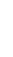 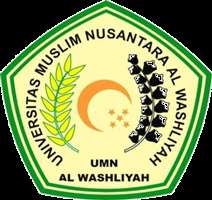 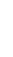 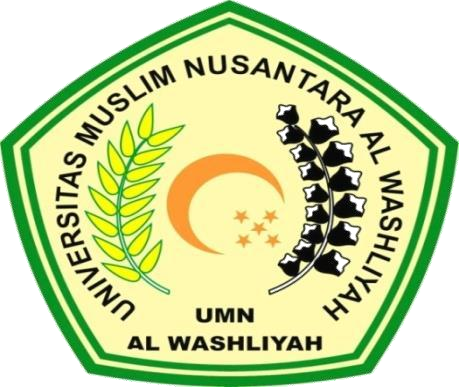 Oleh :  NURUL ATIKAH SIREGAR  NPM : 163224201  JURUSAN AKUNTANSI  FAKULTAS EKONOMI  UNIVERSITAS MUSLIM NUSANTARA AL-WASHLIYAH  MEDAN  2020  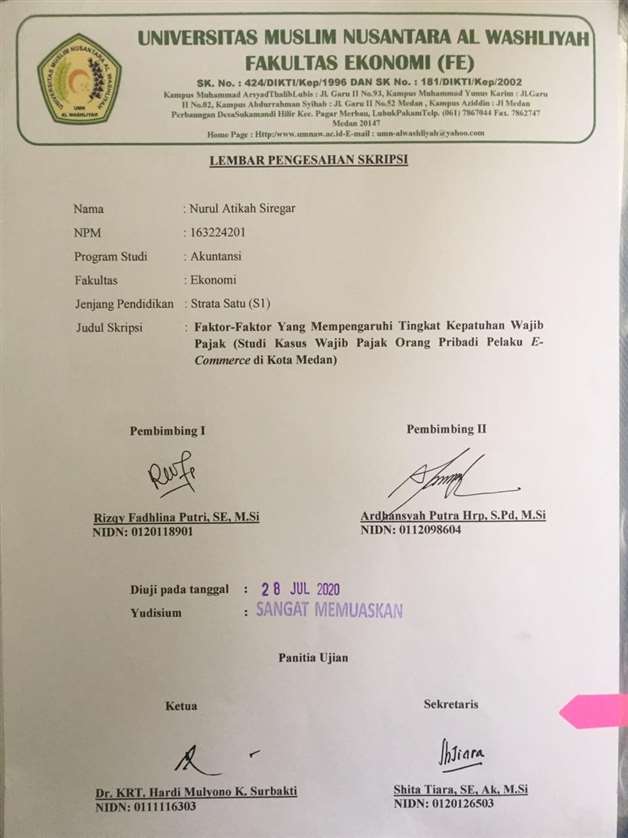 ABSTRAK   FAKTOR-FAKTOR YANG MEMPENGARUHI TINGKAT KEPATUHAN WAJIB PAJAK (STUDI KASUS WAJIB PAJAK ORANG PRIBADI PELAKU E-COMMERCE DI KOTA MEDAN)NURUL ATIKAH SIREGAR   163224201   nurulatiqah.03nov@gmail.com   Penelitian ini bertujuan untuk menguji faktor-faktor yang mempengaruhi tingkat kepatuhan wajib pajak. Variabel independen dalam penelitian ini yaitu pengetahuan pajak, sanksi pajak, kesadaran wajib pajak, persepsi atas efektivitas sistem perpajakan, dan kualitas pelayanan pajak. Metode yang digunakan dalam penelitian ini metode kuantitatif. Populasi dalam penelitian ini Wajib Pajak Orang Pribadi pelaku ecommerce yang tercatat di Idea (Indonesia Assossiation E-commerce) berjumlah 207 e-commerce. Teknik pengambilan sampel menggunakan metode Purposive Sampling dengan sampel berjumlah 100 e-commerce. Analisis data yang digunakan adalah regresi linier berganda. Hasil penelitian ini menunjukkan bahwa secara parsial variabel pengetahuan pajak memiliki thitung 1,111, kesadaran wajib pajak memiliki thitung 1,003, dan persepsi atas efektivitas sistem perpajakan memiliki thitung 0,781 tidak berpengaruh terhadap kepatuhan wajib pajak karena memiliki thitung < ttabel 1,985, sedangkan variabel sanksi pajak memiliki thitung 3,968 dan kualitas pelayanan pajak memiliki thitung 2,164 terdapat pengaruh secara signifikan terhadap kepatuhan wajib pajak. Dan secara simultan variabel pengetahuan pajak, sanksi pajak, kesadaran wajib pajak, persepsi atas efektivitas sistem perpajakan dan kualitas pelayanan pajak berpengaruh signifikan terhadap kepatuhan wajib pajak. Hal ini ditunjukan dengan nilai Fhitung sebesar 17,868 dan Ftabel sebesar 2,31 dengan signifikan sebesar 0,000.   Kata kunci: Pengetahuan Pajak, Sanksi Pajak, Kesadaran Wajib Pajak, Persepsi Atas Efektivitas Sistem Perpajakan, Kualitas Pelayanan dan Kepatuhan Wajib Pajak   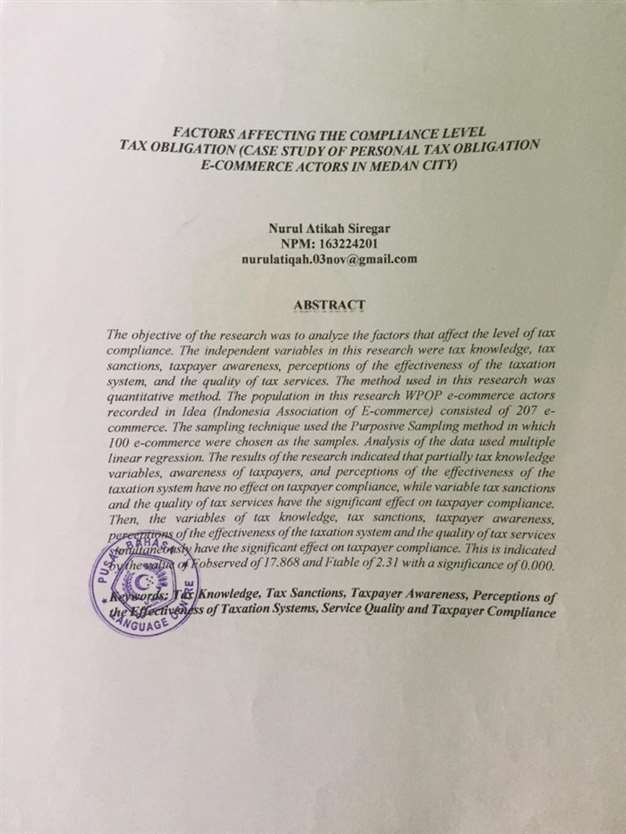 